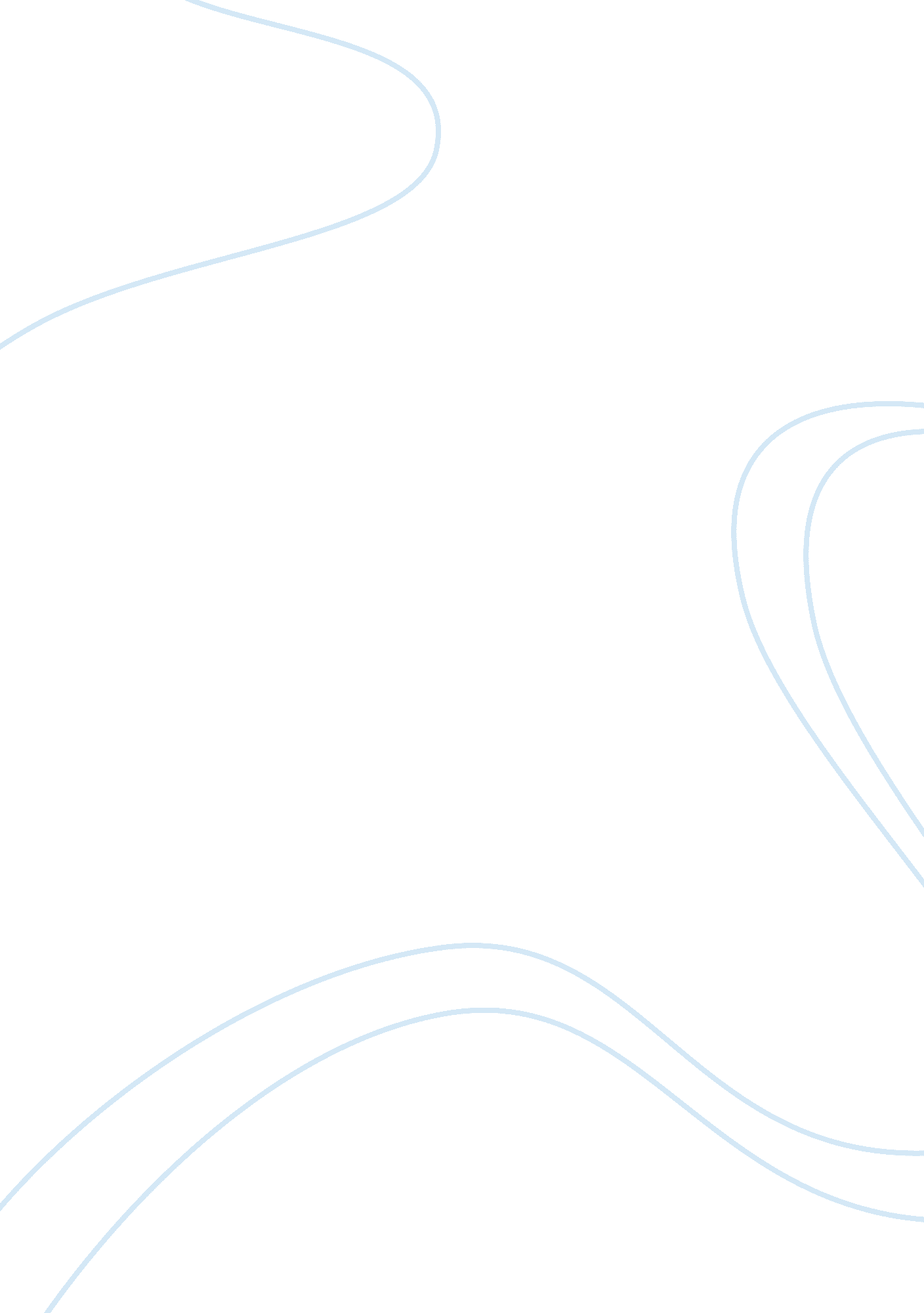 Romeo and juliet assignment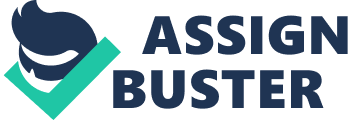 Assignment in Romeo and Juliet Act Ill Scenes 1 & 2 Submitted by: Shimmies Yokes Scene 1 Question 4: Mercuric is related to the Prince and he is my friend. Mercuric was killed because he defended my honor in regard to Table’s lies about me. Table was my cousin for one hour. Romeo states the Gullet’s beauty made him weak like a woman. She weakened his brave heart which was hard as steel. Question 3: Mercuric says that he is a “ grave man”. He means that he will be dead soon. The literary device used here is clearly metaphor. Metaphor by definition is ascribing one thing in terms of something else. The couple of words combined together, “ grave man”, Suggest that he is a dead man. The adjective that describes Mercuric manhood, “ grave”, conveys the meaning of death. Scene 2 Question 1: Juliet is in love. She is impatient towards Romeos upcoming visit. She cannot wait until night fall, until her lover appears and shares his love with her. “ Spread thy close curtain, love-performing night, That runaways’ eyes may wink, and Romeo Leap to these arms, untalented of and unseen. ” Juliet fantasize about losing her virginity to Romeo. She asks the night to bring her lover back. Gullet’s love to him is so strong that she suggests that when she dies he would turn into stars that would make everyone admire the night. “ And when I shall die, Take him and cut him out in little stars, And he ill make the face of heaven so fine That all the world will be in love with night And pay no worship to the garish sun. ” At the end her soliloquy, Juliet compare her impatience to meet her lover to the one of a child before a holiday. “ So tedious is this day As is the night before some festival To an impatient child hat hath new robes And may not wear them. Question 2: Juliet is surprised when she hears that Table is dead. At first she thought by mistake that Romeo was killed and now another tragedy, Table her cousin was announced killed too. “ What storm is this that blows so contrary? L’s Romeo slaughtered, and is Table dead? My dearest cousin and my dearer lord? Then, dreadful trumpet, sound the general doom! ” She asks what life is worth when to loved individuals is her life are gone. “ For who is living if those two are gone? ” Romeo and Juliet By semitransparent 